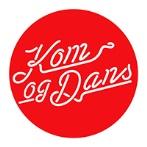 Program – forår 2024 
Kom og Dans, Vejle			Vi har undervisning på 4 niveauer i Vejle:Begyndere og videregående I: kl. 19.00 - 20.15Fællesdans for alle hold: kl. 20.15 - 20.30Fortsættere og videregående II: kl. 20.30 - 21.45 		Udgivet: Juni 2023Undervisning koster 550 kr. for 12 gange (begyndere inkl. navneskilt). Halv pris for studerende/unge under 25 år.Tilmelding og betaling på www.komogdansdanmark.dk/vejle      DatoUgedagTidAktivitetDansested11.01Torsdag19.00-22.00Gratis introGulkrog18.01Torsdag19.00-22.00Gratis introGulkrog25.01Torsdag19.00-21.451. undervisningsaftenRødkilde01.02Torsdag19.00-21.452. undervisningsaftenRødkilde08.02Torsdag19.00-21.453. undervisningsaftenRødkilde15.02Torsdag19.00-22.00Minidans for alleBygningen st. sal22.02Torsdag19.00-21.454. undervisningsaftenRødkilde29.02Torsdag19.00-21.455. undervisningsaftenRødkilde03.03Søndag13.00-16.00Generalforsamling og minidansBygningen lille sal07.03Torsdag19.00-21.456. undervisningsaftenRødkilde08.03Fredag19.00-22.00Begynder DanseaftenBygningen st. sal14.03Torsdag19.00-21.457. undervisningsaftenRødkilde21.03Torsdag19.00-21.458. undervisningsaftenRødkilde04.04Torsdag19.00-21.459. undervisningsaftenRødkilde11.04Torsdag19.00-21.4510. undervisningsaftenRødkilde18.04Torsdag19.00-21.4511. undervisningsaftenRødkilde25.04Torsdag19.00-21.4512. undervisningsaftenRødkilde11.05Lørdag14.00-24.00Vejles STORE DanseaftenElbohallen23.05Torsdag18.00-22.00SommerafslutningGulkrog30.05Torsdag19.00-22.00SommerdansGulkrog13.06Torsdag19.00-22.00SommerdansGulkrog20.06Torsdag19.00-22.00SommerdansGulkrog